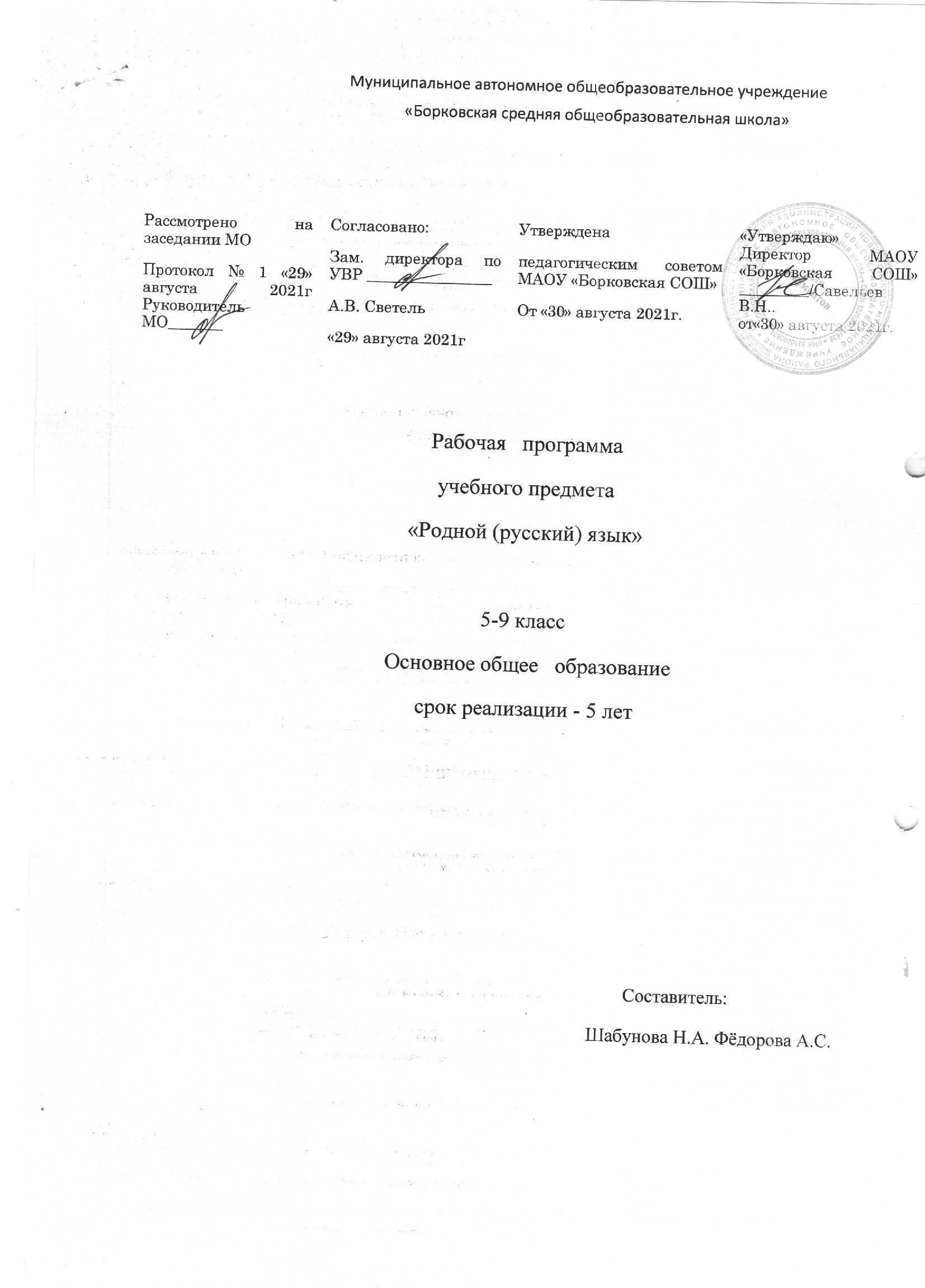 Рабочая программа учебного предмета «Родная (русская) литература» разработана с требованиями Федерального государственного образовательного стандарта основного общего образования к планируемым результатам, «Примерной программой по учебному предмету «Русский родной язык» для образовательных организаций, реализующих программы основного общего образования», одобренной решением федерального учебно-методического объединения по общему образованию (протокол от 31 января 2018 года № 2/18), с учетом Примерной основной образовательной программы основного общего образования, одобренной Федеральным учебно-методическим объединением по общему образованию (протокол заседания от 8 апреля 2015 г. № 1/15), «Концепции преподавания русского языка и литературы», утвержденной распоряжением Правительства Российской Федерации от 09.04.2016 г. № 637.ПЛАНИРУЕМЫЕ РЕЗУЛЬТАТЫ ИЗУЧЕНИЯ УЧЕБНОГО ПРЕДМЕТА  «РОДНОЙ (РУССКИЙ) ЯЗЫК».1. Личностные результатыВ рамках когнитивного компонентау выпускника сформируется:• образ социально-политического устройства — представление о государственной организацииРоссии, знание государственной символики (герб, флаг, гимн), знание государственных праздников;• знание о своей этнической принадлежности, освоение национальных ценностей, традиций, культуры, знание о народах и этнических группах России;• экологическое сознание, признание высокой ценности жизни во всех её проявлениях; знаниеосновных принципов и правил отношения к природе; знание основ здорового образа жизни и здоровьесберегающих технологий; правил поведения в чрезвычайных ситуациях;• ориентация в системе моральных норм и ценностей и их иерархизация, понимание конвенционального характера морали.В рамках ценностного и эмоционального компонента• гражданский патриотизм, любовь к Родине, чувство гордости за свою страну;• уважение к истории, культурным и историческим памятникам;• уважение к личности и её достоинству, доброжелательное отношение к окружающим, нетерпимость к любым видам насилия и готовность противостоять им;• уважение к ценностям семьи, любовь к природе, признание ценности здоровья, своего и других людей, оптимизм в восприятии мира;• потребность в самовыражении и самореализации, социальном признании;• позитивная моральная самооценка и моральные чувства — чувство гордости при следованииморальным нормам, переживание стыда и вины при их нарушении.В рамках деятельностного (поведенческого) компонента• готовность и способность к выполнению норм и требований школьной жизни, прав и обязанностей ученика;• умение вести диалог на основе равноправных отношений и взаимного уважения и принятия; умение конструктивно разрешать конфликты;• готовность и способность к выполнению моральных норм в отношении взрослых и сверстников в школе, дома, во внеучебных видах деятельности;• потребность в участии в общественной жизни ближайшего социального окружения,общественно полезной деятельности;• устойчивый познавательный интерес и становление смыслообразующей функциипознавательного мотива;• готовность к выбору профильного образования.Выпускник получит возможность для формирования:• выраженной устойчивой учебно-познавательной мотивации и интереса к учению;• готовности к самообразованию и самовоспитанию;• адекватной позитивной самооценки и Я-концепции;• эмпатии как осознанного понимания и сопереживания чувствам других, выражающейся в поступках, направленных на помощь и обеспечение благополучия.Регулятивные универсальные учебные действияВыпускник научится:• целеполаганию, включая постановку новых целей, преобразование практической задачи в познавательную;• самостоятельно анализировать условия достижения цели на основе учёта выделенных учителем ориентиров действия в новом учебном материале;• планировать пути достижения целей;• устанавливать целевые приоритеты;• уметь самостоятельно контролировать своё время и управлять им;• принимать решения в проблемной ситуации на основе переговоров;• осуществлять констатирующий и предвосхищающий контроль по результату и по способу действия; актуальный контроль на уровне произвольного внимания;• адекватно самостоятельно оценивать правильность выполнения действия и вносить необходимые коррективы в исполнение как в конце действия, так и по ходу его реализации;• основам прогнозирования как предвидения будущих событий и развития процесса.Выпускник получит возможность научиться:• самостоятельно ставить новые учебные цели и задачи;• построению жизненных планов во временной перспективе;• при планировании достижения целей самостоятельно, полно и адекватно учитывать условия и средства их достижения;• прилагать волевые усилия и преодолевать трудности и препятствия на пути достижения целей• основам саморегуляции эмоциональных состояний• адекватно оценивать свои возможности достижения цели определённой сложности в различных сферах самостоятельной деятельности;• адекватно оценивать объективную трудность как меру фактического или предполагаемого расхода ресурсов на решение задачи;• осуществлять познавательную рефлексию в отношении действий по решению учебных и познавательных задач;• основам саморегуляции в учебной и познавательной деятельности в форме осознанного управления своим поведением и деятельностью, направленной на достижение поставленных целей;• выделять альтернативные способы достижения цели и выбирать наиболее эффективный способ.Коммуникативные универсальные учебные действияВыпускник научится:• учитывать разные мнения и стремиться к координации различных позиций в сотрудничестве;• формулировать собственное мнение и позицию, аргументировать и координировать её с позициями партнёров в сотрудничестве при выработке общего решения в совместной деятельности;• устанавливать и сравнивать разные точки зрения, прежде чем принимать решения и делать выбор;• аргументировать свою точку зрения, спорить и отстаивать свою позицию не враждебным для оппонентов образом;• задавать вопросы, необходимые для организации собственной деятельности и сотрудничества с партнёром;• осуществлять взаимный контроль и оказывать в сотрудничестве необходимую взаимопомощь;• адекватно использовать речь для планирования и регуляции своей деятельности;• адекватно использовать речевые средства для решения различных коммуникативных задач; владеть устной и письменной речью; строить монологическое контекстное высказывание;• организовывать и планировать учебное сотрудничество с учителем и сверстниками, определять цели и функции участников, способы взаимодействия; планировать общие способы работы;• осуществлять контроль, коррекцию, оценку действий партнёра, уметь убеждать;• работать в группе — устанавливать рабочие отношения, эффективно сотрудничать и способствовать продуктивной кооперации; интегрироваться в группу сверстников и строить продуктивное взаимодействие со сверстниками и взрослыми;• основам коммуникативной рефлексии;• использовать адекватные языковые средства для отображения своих чувств, мыслей, мотивов и потребностей;• отображать в речи (описание, объяснение) содержание совершаемых действий как в форме громкой социализированной речи, так и в форме внутренней речи;• учитывать и координировать отличные от собственной позиции других людей в сотрудничестве.Выпускник получит возможность научиться:• учитывать разные мнения и интересы и обосновывать собственную позицию;• понимать относительность мнений и подходов к решению проблемы;• продуктивно разрешать конфликты на основе учёта интересов и позиций всех участников, поиска и оценки альтернативных способов разрешения конфликтов; договариваться и приходить кобщему решению в совместной деятельности, в том числе в ситуации столкновения интересов;• брать на себя инициативу в организации совместного действия (деловое лидерство);• оказывать поддержку и содействие тем, от кого зависит достижение цели в совместной деятельности;• осуществлять коммуникативную рефлексию как осознание оснований собственных действий и действий партнёра;• в процессе коммуникации достаточно точно, последовательно и полно передавать партнёру необходимую информацию как ориентир для построения действия;• вступать в диалог, а также участвовать в коллективном обсуждении проблем, участвовать в дискуссии и аргументировать свою позицию, владеть монологической и диалогической формами речи в соответствии с грамматическими и синтаксическими нормами родного языка;• следовать морально-этическим и психологическим принципам общения и сотрудничества на основе уважительного отношения к партнёрам, внимания к личности другого, адекватного межличностного восприятия, готовности адекватно реагировать на нужды других, в частности оказывать помощь и эмоциональную поддержку партнёрам в процессе достижения общей цели совместной деятельности;• устраивать эффективные групповые обсуждения и обеспечивать обмен знаниями между членами группы для принятия эффективных совместных решений;• в совместной деятельности чётко формулировать цели группы и позволять её участникам проявлять собственную энергию для достижения этих целей.Познавательные универсальные учебные действияВыпускник научится:• основам реализации проектно-исследовательской деятельности;• проводить наблюдение и эксперимент под руководством учителя;• осуществлять расширенный поиск информации с использованием ресурсов библиотек и Интернета;• создавать и преобразовывать модели и схемы для решения задач;• осуществлять выбор наиболее эффективных способов решения задач в зависимости от конкретных условий;• давать определение понятиям;• устанавливать причинно-следственные связи;• осуществлять логическую операцию установления родовидовых отношений, ограничение понятия;• обобщать понятия — осуществлять логическую операцию перехода от видовых признаков кродовому понятию, от понятия с меньшим объёмом к понятию с большим объёмом;• осуществлять сравнение и классификацию, самостоятельно выбирая основания и критерии для указанных логических операций;• строить классификацию на основе дихотомического деления (на основе отрицания);• строить логическое рассуждение, включающее установление причинно - следственных связей;• объяснять явления, процессы, связи и отношения,выявляемые в ходе исследования;• основам ознакомительного, изучающего, усваивающего и поискового чтения;• структурировать тексты, включая умение выделять главное и второстепенное, главную идею текста, выстраивать последовательность описываемых событий;• работать с метафорами — понимать переносный смысл выражений, понимать и употреблять обороты речи, построенные на скрытом уподоблении, образном сближении слов.Выпускник получит возможность научиться:• основам рефлексивного чтения;• ставить проблему, аргументировать её актуальность;• самостоятельно проводить исследование на основе применения методов наблюдения и эксперимента;• выдвигать гипотезы о связях и закономерностях событий, процессов, объектов;• организовывать исследование с целью проверки гипотез;• делать умозаключения (индуктивное и по аналогии) и выводы на основе аргументации.Формирование ИКТ - компетентности учащихсяВыпускник научится:Обращение с устройствами ИКТ• правильно включать и выключать устройства ИКТ, входить в операционную систему и завершать работу с ней, выполнять базовые действия с экранными объектами (перемещение курсора, выделение, прямое перемещение, запоминание и вырезание);• осуществлять информационное подключение к локальной сети и глобальной сети Интернет;• входить в информационную среду образовательного учреждения, в том числе через Интернет, размещать в информационной среде различные информационные объекты;• выводить информацию на бумагу, правильно обращаться с расходными материалами;• соблюдать требования техники безопасности, гигиены, эргономики и ресурсосбережения при работе с устройствами ИКТ, в частности учитывающие специфику работы с различными экранами.Фиксация изображений и звуков• осуществлять фиксацию изображений и звуков в ходе процесса обсуждения, проведения эксперимента, природного процесса, фиксацию хода и результатов проектной деятельности;• учитывать смысл и содержание деятельности при организации фиксации, выделять для фиксации отдельные элементы объектов и процессов, обеспечивать качество фиксации существенных элементов;• выбирать технические средства ИКТ для фиксации изображений и звуков в соответствии с поставленной целью;• проводить обработку цифровых фотографий с использованием возможностей специальных компьютерных инструментов, создавать презентации на основе цифровых фотографий;• проводить обработку цифровых звукозаписей с использованием возможностей специальных компьютерных инструментов, проводить транскрибирование цифровых звукозаписей;• осуществлять видеосъёмку и проводить монтаж отснятого материала с использованием возможностей специальных компьютерных инструментов.Создание письменных сообщений• создавать текст на русском языке с использованием слепого десятипальцевого клавиатурного письма;• сканировать текст и осуществлять распознавание сканированного текста;• осуществлять редактирование и структурирование текста в соответствии с его смыслом средствами текстового редактора;• создавать текст на основе расшифровки аудиозаписи, в том числе нескольких участников обсуждения, осуществлять письменное смысловое резюмирование высказываний в ходе обсуждения;• использовать средства орфографического и синтаксического контроля русского текста и текста на иностранном языке.Создание, восприятие и использование гипермедиасообщений• организовывать сообщения в виде линейного или включающего ссылки представления для самостоятельного просмотра через браузер;• работать с особыми видами сообщений: диаграммами (алгоритмические, концептуальные, классификационные, организационные, родства и др.), картами (географические, хронологические) и спутниковыми фотографиями, в том числе в системах глобального позиционирования;• проводить деконструкцию сообщений, выделение в них структуры, элементов и фрагментов;• использовать при восприятии сообщений внутренние и внешние ссылки;• формулировать вопросы к сообщению, создавать краткое описание сообщения; цитировать фрагменты сообщения;• избирательно относиться к информации в окружающем информационном пространстве, отказываться от потребления ненужной информации.Коммуникация и социальное взаимодействие• выступать с аудио-видео поддержкой, включая выступление перед дистанционной аудиторией;• участвовать в обсуждении (аудио-видеофорум,текстовый форум) с использованиемвозможностей Интернета;• использовать возможности электронной почты для информационного обмена;• вести личный дневник (блог) с использованием возможностей Интернета;• осуществлять образовательное взаимодействие в информационном пространствеобразовательного учреждения (получение и выполнение заданий, получение комментариев, совершенствование своей работы, формирование портфолио);• соблюдать нормы информационной культуры, этики и права; с уважением относиться к частной информации и информационным правам других людей.Поиск и организация хранения информации• использовать различные приёмы поиска информации в Интернете, поисковые сервисы, строить запросы для поиска информации и анализировать результаты поиска;• использовать приёмы поиска информации на персональном компьютере, в информационной среде учреждения и в образовательном пространстве;• использовать различные библиотечные, в том числе электронные, каталоги для поиска необходимых книг;• искать информацию в различных базах данных, создавать и заполнять базы данных, в частности использовать различные определители;• формировать собственное информационное пространство: создавать системы папок и размещать в них нужные информационные источники, размещать информацию в Интернете.Выпускник получит возможность научиться:Обращение с устройствами ИКТ• осознавать и использовать в практической деятельности основные психологические особенности восприятия информации человеком.Коммуникация и социальное взаимодействие• взаимодействовать в социальных сетях, работать в группе над сообщением (вики);• участвовать в форумах в социальных образовательных сетях;• взаимодействовать с партнёрами с использованием возможностей Интернета (игровое и театральное взаимодействие).Поиск и организация хранения информации• создавать и заполнять различные определители;• использовать различные приёмы поиска информации в Интернете в ходе учебной деятельности.Основы учебно-исследовательской и проектной деятельностиВыпускник научится:• планировать и выполнять учебное исследование и учебный проект, используя оборудование, модели, методы и приёмы, адекватные исследуемой проблеме;• выбирать и использовать методы, релевантные рассматриваемой проблеме;• распознавать и ставить вопросы, ответы на которые могут быть получены путём научного исследования, отбирать адекватные методы исследования, формулировать вытекающие из исследования выводы;• использовать такие математические методы и приёмы, как абстракция и идеализация, доказательство, доказательство от противного, доказательство по аналогии, опровержение, контрпример, индуктивные и дедуктивные рассуждения, построение и исполнение алгоритма;• использовать такие естественно - научные методы и приёмы, как наблюдение, постановка проблемы, выдвижение «хорошей гипотезы», эксперимент, моделирование, использование математических моделей, теоретическое обоснование, установление границ применимости модели/теории;• использовать некоторые методы получения знаний, характерные для социальных и исторических наук: постановка проблемы, опросы, описание, сравнительное историческое описание, объяснение, использование статистических данных, интерпретация фактов;• ясно, логично и точно излагать свою точку зрения, использовать языковые средства, адекватные обсуждаемой проблеме;• отличать факты от суждений, мнений и оценок, критически относиться к суждениям, мнениям, оценкам, реконструировать их основания;• видеть и комментировать связь научного знания и ценностных установок, моральных суждений при получении, распространении и применении научного знания.Выпускник получит возможность научиться:• использовать догадку, озарение, интуицию;• использовать такие математические методы и приёмы, как перебор логических возможностей, математическое моделирование;• использовать такие естественно-научные методы и приёмы, как абстрагирование от привходящих факторов, проверка на совместимость с другими известными фактами;• использовать некоторые методы получения знаний, характерные для социальных и исторических наук: анкетирование, моделирование, поиск исторических образцов;• использовать некоторые приёмы художественного познания мира: целостное отображение мира, образность, художественный вымысел, органическое единство общего особенного (типичного) и единичного, оригинальность;• целенаправленно и осознанно развивать свои коммуникативные способности, осваивать новые  языковые средства;• осознавать свою ответственность за достоверность полученных знаний, за качество выполненного проекта.Стратегии смыслового чтения и работа с текстомРабота с текстом: поиск информации и понимание прочитанногоВыпускник научится:• ориентироваться в содержании текста и понимать его целостный смысл:- определять главную тему, общую цель или назначение текста;- выбирать из текста или придумать заголовок, соответствующий содержанию и общему смыслу текста;- формулировать тезис, выражающий общий смысл текста;- предвосхищать содержание предметного плана текста по заголовку и с опорой на предыдущий опыт;- объяснять порядок частей/инструкций, содержащихся в тексте;- сопоставлять основные текстовые и внетекстовые компоненты: обнаруживать соответствие между частью текста и его общей идеей, сформулированной вопросом, объяснять назначение карты, рисунка, пояснять части графика или таблицы и т.д.;• находить в тексте требуемую информацию (пробегать текст глазами, определять его основные элементы, сопоставлять формы выражения информации в запросе и в самом тексте, устанавливать, являются ли они тождественными или синонимическими, находить необходимую единицу информации в тексте);• решать учебно-познавательные и учебно-практические задачи, требующие полного и  критического понимания текста:- определять назначение разных видов текстов;- ставить перед собой цель чтения, направляя внимание на полезную в данный момент информацию;- различать темы и подтемы специального текста;- выделять не только главную, но и избыточную информацию;- прогнозировать последовательность изложения идей текста;- сопоставлять разные точки зрения и разные источники информации по заданной теме;- выполнять смысловое свёртывание выделенных фактов и мыслей;- формировать на основе текста систему аргументов (доводов) для обоснования определённой позиции;- понимать душевное состояние персонажей текста, сопереживать им.Выпускник получит возможность научиться:• анализировать изменения своего эмоционального состояния в процессе чтения, получения и переработки полученной информации и её осмысления.Работа с текстом: преобразование и интерпретация информацииВыпускник научится:• структурировать текст, используя нумерацию страниц, списки, ссылки, оглавление; проводить проверку правописания; использовать в тексте таблицы, изображения;• преобразовывать текст, используя новые формы представления информации: формулы, графики, диаграммы, таблицы (в том числе динамические, электронные, в частности в практических задачах), переходить от одного представления данных к другому;• интерпретировать текст:- сравнивать и противопоставлять заключённую в тексте информацию разного характера;- обнаруживать в тексте доводы в подтверждение выдвинутых тезисов;- делать выводы из сформулированных посылок;- выводить заключение о намерении автора или главной мысли текста.Выпускник получит возможность научиться:• выявлять имплицитную информацию текста на основе сопоставления иллюстративногоматериала с информацией текста, анализа подтекста (использованных языковых средств и структуры текста).Работа с текстом: оценка информацииВыпускник научится:• откликаться на содержание текста:- связывать информацию, обнаруженную в тексте, со знаниями из других источников;- оценивать утверждения, сделанные в тексте, исходя из своих представлений о мире;- находить доводы в защиту своей точки зрения;• откликаться на форму текста: оценивать не только содержание текста, но и его форму, а в целом — мастерство его исполнения;• на основе имеющихся знаний, жизненного опыта подвергать сомнению достоверность имеющейся информации, обнаруживать недостоверность получаемой информации, пробелы в информации и находить пути восполнения этих пробелов;• в процессе работы с одним или несколькими источниками выявлять содержащуюся в них противоречивую, конфликтную информацию;• использовать полученный опыт восприятия информационных объектов для обогащения чувственного опыта, высказывать оценочные суждения и свою точку зрения о полученном сообщении (прочитанном тексте).Выпускник получит возможность научиться:• анализировать изменения своего эмоционального состояния в процессе чтения, получения и переработки полученной информации и её осмысления.• критически относиться к рекламной информации;• находить способы проверки противоречивой информации;• определять достоверную информацию в случае наличия противоречивой или конфликтной ситуации.Предметные результаты изучения предмета «Родной (русский) язык»: Изучение предмета  «Родной (русский) язык» должно обеспечить:воспитание ценностного отношения к родному языку и родной литературе как хранителю культуры, включение в культурно-языковое поле своего народа;приобщение к литературному наследию своего народа;формирование причастности к свершениям и традициям своего народа, осознание исторической преемственности поколений, своей ответственности за сохранение культуры народа;обогащение активного и потенциального словарного запаса, развитие у обучающихся культуры владения родным языком во всей полноте его функциональных возможностей в соответствии с нормами устной и письменной речи, правилами речевого этикета;получение знаний о родном языке как системе и как развивающемся явлении, о его уровнях и единицах, о закономерностях его функционирования, освоение базовых понятий лингвистики, формирование аналитических умений в отношении языковых единиц и текстов разных функционально-смысловых типов и жанров.Предметные результаты изучения предмета  «Родной (русский) язык» должны отражать:1) совершенствование видов речевой деятельности (аудирования, чтения, говорения и письма), обеспечивающих эффективное взаимодействие с окружающими людьми в ситуациях формального и неформального межличностного и межкультурного общения;2) понимание определяющей роли языка в развитии интеллектуальных и творческих способностей личности в процессе образования и самообразования;3) использование коммуникативно-эстетических возможностей родного языка;4) расширение и систематизацию научных знаний о родном языке; осознание взаимосвязи его уровней и единиц; освоение базовых понятий лингвистики, основных единиц и грамматических категорий родного языка;5) формирование навыков проведения различных видов анализа слова (фонетического, морфемного, словообразовательного, лексического, морфологического), синтаксического анализа словосочетания и предложения, а также многоаспектного анализа текста;6) обогащение активного и потенциального словарного запаса, расширение объема используемых в речи грамматических средств для свободного выражения мыслей и чувств на родном языке адекватно ситуации и стилю общения;7) овладение основными стилистическими ресурсами лексики и фразеологии родного языка, основными нормами родного языка (орфоэпическими, лексическими, грамматическими, орфографическими, пунктуационными), нормами речевого этикета; приобретение опыта их использования в речевой практике при создании устных и письменных высказываний; стремление к речевому самосовершенствованию;8) формирование ответственности за языковую культуру как общечеловеческую ценность.СОДЕРЖАНИЕ УЧЕБНОГО ПРЕДМЕТА «РОДНОЙ (РУССКИЙ) ЯЗЫК» НА СТУПЕНИ ОСНОВНОГО ОБЩЕГО ОБРАЗОВАНИЯ(жирным курсивом выделено содержание, рекомендуемое для повторения, обобщения при введении учебного предмета «Родной (русский) язык» в 6 – 9 классах)Первый год обучения (5 класс) (17 ч.)Раздел 1. Язык и культура (7 ч.).Русский язык – национальный язык русского народа. Роль родного языка в жизни человека. Русский язык в жизни общества и государства. Бережное отношение к родному языку как одно из необходимых качеств современного культурного человека. Русский язык – язык русской художественной литературы. Язык как зеркало национальной культуры. Слово как хранилище материальной и духовной культуры народа. Слова, обозначающие предметы и явления традиционного русского быта (национальную одежду, пищу, игры, народные танцы и т.п.), слова с национально-культурным компонентом значения (символика числа, цвета и т.п.), народно-поэтические символы, народно-поэтические эпитеты (за тридевять земель, цветущая калина – девушка, тучи – несчастья, полынь, веретено, ясный сокол, красна девица, рόдный батюшка), прецедентные имена (Илья Муромец, Василиса Прекрасная, Иван-Царевич, сивка-бурка, жар-птица, и т.п.) в русских народных и литературных сказках, народных песнях, былинах, художественной литературе.Крылатые слова и выражения (прецедентные тексты) из русских народных и литературных сказок (битый небитого везёт; по щучьему велению; сказка про белого бычка; ни в сказке сказать, ни пером описать; при царе Горохе; золотая рыбка; а ткачиха с поварихой, с сватьей бабой Бобарихой и др.), источники, значение и употребление в современных ситуациях речевого общения. Русские пословицы и поговорки как воплощение опыта, наблюдений, оценок, народного ума и особенностей национальной культуры народа. Загадки. Метафоричность русской загадки.Краткая история русской письменности. Создание славянского алфавита.Особенности русской интонации, темпа речи по сравнению с другими языками. Особенности жестов и мимики в русской речи, отражение их в устойчивых выражениях (фразеологизмах) (надуть щёки, вытягивать шею, всплеснуть руками и др.) в сравнении с языком жестов других народов. Слова с суффиксами субъективной оценки как изобразительное средство. Уменьшительно-ласкательные формы как средство выражения задушевности и иронии. Особенности употребления слов с суффиксами субъективной оценки в произведениях устного народного творчества и произведениях художественной литературы разных исторических эпох.Ознакомление с историей и этимологией некоторых слов.Слово как хранилище материальной и духовной культуры народа. Национальная специфика слов с живой внутренней формой (черника, голубика, земляника, рыжик). Метафоры общеязыковые и художественные, их национально-культурная специфика. Метафора, олицетворение, эпитет как изобразительные средства. Поэтизмы и слова-символы, обладающие традиционной метафорической образностью, в поэтической речи.Слова со специфическим оценочно-характеризующим значением. Связь определённых наименований с некоторыми качествами, эмоциональными состояниями и т.п. человека (барышня – об изнеженной, избалованной девушке; сухарь – о сухом, неотзывчивом человеке; сорока – о болтливой женщине и т.п., лиса – хитрая для русских, но мудрая для эскимосов; змея – злая, коварная для русских, символ долголетия, мудрости – в тюркских языках и т.п.).Русские имена. Имена исконные и заимствованные, краткие сведения по их этимологии. Имена, которые не являются исконно русскими, но воспринимаются как таковые. Имена традиционные и новые. Имена популярные и устаревшие. Имена с устаревшей социальной окраской. Имена, входящие в состав пословиц и поговорок и имеющие в силу этого определённую стилистическую окраску.Общеизвестные старинные русские города. Происхождение их названий.Раздел 2. Культура речи (4 час).Основные орфоэпические нормы современного русского литературного языка. Понятие о варианте нормы. Равноправные и допустимые варианты произношения. Нерекомендуемые и неправильные варианты произношения. Запретительные пометы в орфоэпических словарях.Постоянное и подвижное ударение в именах существительных; именах прилагательных, глаголах.Омографы: ударение как маркёр смысла слова: пАрить – парИть, рОжки – рожкИ, пОлки – полкИ, Атлас – атлАс.Произносительные варианты орфоэпической нормы: (було[ч’]ная – було[ш]ная, же[н’]щина – же[н]щина, до[жд]ём – до[ж’]ём и под.). Произносительные варианты на уровне словосочетаний (микроволнОвая печь – микровОлновая терапия). Роль звукописи в художественном тексте.Основные лексические нормы современного русского литературного языка. Основные нормы словоупотребления: правильность выбора слова, максимально соответствующего обозначаемому им предмету или явлению реальной действительности.Лексические нормы употребления имён существительных, прилагательных, глаголов в современном русском литературном языке. Стилистические варианты нормы (книжный, общеупотребительный‚ разговорный и просторечный) употребления имён существительных, прилагательных, глаголов в речи (кинофильм – кинокартина – кино – кинолента, интернациональный – международный, экспорт – вывоз, импорт – ввоз‚ блато – болото, брещи – беречь, шлем – шелом, краткий – короткий, беспрестанный – бесперестанный‚ глаголить – говорить – сказать – брякнуть).Основные грамматические нормы современного русского литературного языка. Категория рода: род заимствованных несклоняемых имен существительных (шимпанзе, колибри, евро, авеню, салями, коммюнике); род сложных существительных (плащ-палатка, диван-кровать, музей-квартира); род имен собственных (географических названий); род аббревиатур. Нормативные и ненормативные формы употребления имён существительных.Формы существительных мужского рода множественного числа с окончаниями –а(-я), –ы(и)‚ различающиеся по смыслу: корпуса (здания, войсковые соединения) – корпусы (туловища); образа (иконы) – образы (литературные); кондуктора (работники транспорта) – кондукторы (приспособление в технике); меха (выделанные шкуры) – мехи (кузнечные); соболя (меха) – соболи (животные). Литературные‚ разговорные‚ устарелые и профессиональные особенности формы именительного падежа множественного числа существительных мужского рода (токари – токаря, цехи – цеха, выборы – выбора, тракторы – трактора и др.).Речевой этикетПравила речевого этикета: нормы и традиции. Устойчивые формулы речевого этикета в общении. Обращение в русском речевом этикете. История этикетной формулы обращения в русском языке. Особенности употребления в качестве обращений собственных имён, названий людей по степени родства, по положению в обществе, по профессии, должности; по возрасту и полу. Обращение как показатель степени воспитанности человека, отношения к собеседнику, эмоционального состояния. Обращения в официальной и неофициальной речевой ситуации. Современные формулы обращения к незнакомому человеку. Употребление формы «он».Раздел 3. Речь. Речевая деятельность. Текст (6ч)Язык и речь. Виды речевой деятельности. Точность и логичность речи. Выразительность,  чистота и богатство речи. Средства выразительной устной речи (тон, тембр, темп), способы тренировки (скороговорки). Интонация и жесты.  Формы речи: монолог и диалог.Текст как единица языка и речиТекст и его основные признаки. Как строится текст. Композиционные формы описания, повествования, рассуждения. Повествование как тип речи. Средства связи предложений и частей текста.Функциональные разновидности языкаРазговорная речь. Просьба, извинение как жанры разговорной речи. Официально-деловой стиль. Объявление (устное и письменное).Учебно-научный стиль. План ответа на уроке, план текста.Публицистический стиль. Устное выступление. Девиз, слоган. Язык художественной литературы. Литературная сказка. Рассказ. Особенности языка фольклорных текстов. Загадка, пословица. Сказка. Особенности языка сказки (сравнения, синонимы, антонимы, слова с уменьшительными суффиксами и т.д.).Второй год обучения (6 класс) (17 часов)Раздел 1. «Язык и культура» (4 часа + 1 час на изучение содержания 1 года обучения)Русский язык – национальный язык русского народа .Краткая история русского литературного языка. Роль церковнославянского (старославянского) языка в развитии русского языка. Краткая история русской письменности. Создание славянского алфавита.Национально-культурное своеобразие диалектизмов. Диалекты как часть народной культуры. Диалектизмы. Сведения о диалектных названиях предметов быта, значениях слов, понятиях, не свойственных литературному языку и несущих информацию о способах ведения хозяйства, особенностях семейного уклада, обрядах, обычаях, народном календаре и др. Русский язык – язык русской художественной литературы. Использование диалектной лексики в произведениях художественной литературы.Лексические заимствования как результат взаимодействия национальных культур. Лексика, заимствованная русским языком из языков народов России и мира. Заимствования из славянских и неславянских языков. Причины заимствований. Особенности освоения иноязычной лексики (общее представление). Роль заимствованной лексики в современном русском языке.Пополнение словарного состава русского языка новой лексикой. Современные неологизмы и их группы по сфере употребления и стилистической окраске. Ознакомление с историей и этимологией некоторых слов.Национально-культурная специфика русской фразеологии. Исторические прототипы фразеологизмов. Отражение во фразеологии обычаев, традиций, быта, исторических событий, культуры и т.п. (начать с азов, от доски до доски, приложить руку и т.п. – информация о традиционной русской грамотности и др.).Раздел 2. «Культура речи» (4 часа + 1 час на изучение содержания 1 года обучения)Основные орфоэпические нормы современного русского литературного языка. Понятие о варианте нормы .Произносительные различия в русском языке, обусловленные темпом речи. Стилистические особенности произношения и ударения (литературные‚ разговорные‚ устарелые и профессиональные). Нормы произношения отдельных грамматических форм; заимствованных слов: ударение в форме род.п. мн.ч. существительных; ударение в кратких формах прилагательных; подвижное ударение в глаголах; ударение в формах глагола прошедшего времени; ударение в возвратных глаголах в формах прошедшего времени м.р.; ударение в формах глаголов II спр. на –ить; глаголы звонить, включить и др. Варианты ударения внутри нормы: баловать – баловать, обеспечение – обеспечение.Основные лексические нормы современного русского литературного языка. Лексические нормы и стилистические варианты употребления имён существительных, прилагательных, глаголов в современном русском литературном языке. Синонимы и точность речи. Смысловые‚ стилистические особенности употребления синонимов.Антонимы и точность речи. Смысловые‚ стилистические особенности употребления антонимов.Лексические омонимы и точность речи. Смысловые‚ стилистические особенности употребления лексических омонимов.Типичные речевые ошибки‚ связанные с употреблением синонимов‚ антонимов и лексических омонимов в речи.Основные грамматические нормы современного русского литературного языка. Категория рода и категория склонения: склонение русских и иностранных имён и фамилий; названий географических объектов; им.п. мн.ч. существительных на –а/–я и –ы/–и (директора, договоры); род.п. мн.ч. существительных м. и ср.р. с нулевым окончанием и окончанием –ов (баклажанов, яблок, гектаров, носков, чулок); род.п. мн.ч. существительных ж.р. на –ня (басен, вишен, богинь, тихонь, кухонь); тв.п. мн.ч. существительных III склонения; род.п. ед.ч. существительных м.р. (стакан чая – стакан чаю); склонение местоимений‚ порядковых и количественных числительных. Нормативные и ненормативные формы имён существительных. Типичные грамматические ошибки в речи.Нормы употребления форм имен существительных в соответствии с типом склонения (в санаторий – не «санаторию», стукнуть туфлей – не «туфлем»), родом существительного (красного платья – не «платьи»), принадлежностью к разряду – одушевленности – неодушевленности (смотреть на спутника – смотреть на спутник), особенностями окончаний форм множественного числа (чулок, носков, апельсинов, мандаринов, профессора, паспорта и т.д.).Нормы употребления имен прилагательных в формах сравнительной степени (ближайший – не «самый ближайший»), в краткой форме (медлен – медленен, торжествен – торжественен).Варианты грамматической нормы: литературные и разговорные падежные формы имен существительных. Отражение вариантов грамматической нормы в словарях и справочниках.Речевой этикетНациональные особенности речевого этикета. Принципы этикетного общения, лежащие в основе национального речевого этикета: сдержанность, вежливость, использование стандартных речевых формул в стандартных ситуациях общения, позитивное отношение к собеседнику. Этика и речевой этикет. Соотношение понятий этика – этикет – мораль; этические нормы – этикетные нормы – этикетные формы. Устойчивые формулы речевого этикета в общении. Этикетные формулы начала и конца общения. Этикетные формулы похвалы и комплимента. Этикетные формулы благодарности. Этикетные формулы сочувствия‚ утешения.Раздел 3. «Речь. Речевая деятельность. Текст» (6 час + 1 час на изучение содержания 1 года обучения)Язык и речь. Виды речевой деятельности.Точность, логичность, выразительность, чистота и богатство речи. Эффективные приёмы чтения. Предтекстовый, текстовый и послетекстовый этапы работы.Текст как единица языка и речиТекст, тематическое единство текста.Композиционные формы описания, повествования, рассуждения.Тексты описательного типа: определение, дефиниция, собственно описание, пояснение.Функциональные разновидности языка.Разговорная речь. Рассказ о событии, «бывальщины».Учебно-научный стиль. Словарная статья, её строение. Научное сообщение (устный ответ). Содержание и строение учебного сообщения (устного ответа). Структура устного ответа. Различные виды ответов: ответ-анализ, ответ-обобщение, ответ-добавление, ответ-группировка. Языковые средства, которые используются в разных частях учебного сообщения (устного ответа). Компьютерная презентация. Основные средства и правила создания и предъявления презентации слушателям.Публицистический стиль. Устное выступление.Язык художественной литературы. Описание внешности человека.Третий год обучения (7 класс) (17 часов)Раздел 1. «Язык и культура»(3 часа + 1 час на изучение (обобщение) содержания 1 – 2 годов обучения)Русский язык как развивающееся явление. Связь исторического развития языка с историей общества. Факторы, влияющие на развитие языка: социально-политические события и изменения в обществе, развитие науки и техники, влияние других языков. Устаревшие слова как живые свидетели истории. Историзмы как слова, обозначающие предметы и явления предшествующих эпох, вышедшие из употребления по причине ухода из общественной жизни обозначенных ими предметов и явлений, в том числе национально-бытовых реалий. Архаизмы как слова, имеющие в современном русском языке синонимы. Группы лексических единиц по степени устарелости. Перераспределение пластов лексики между активным и пассивным запасом слов. Актуализация устаревшей лексики в новом речевой контексте (губернатор, диакон, ваучер, агитационный пункт, большевик, колхоз и т.п.). Национально-культурное своеобразие диалектизмов. Национально-культурная специфика русской фразеологии.Лексические заимствования последних десятилетий. Лексические заимствования как результат взаимодействия национальных культур. Употребление иноязычных слов как проблема культуры речи.Раздел 2. «Культура речи»  (4 часа + 1 час на изучение (обобщение) содержания 1 – 2 годов обучения)Основные орфоэпические нормы современного русского литературного языка.Нормы  и варианты норм произношения отдельных грамматических форм имен существительных, имён прилагательных, глаголов.Нормы ударения в полных причастиях‚ кратких формах страдательных причастий прошедшего времени‚ деепричастиях‚ наречиях. Нормы постановки ударения в словоформах с непроизводными предлогами (на дом‚ на гору)Основные лексические нормы современного русского литературного языка.Лексические нормы и стилистические варианты употребления имён существительных, прилагательных, местоимений, глаголов в современном русском литературном языке.Смысловые‚ стилистические особенности употребления синонимов, антонимов, омонимов.Типичные речевые ошибки‚ связанные с употреблением синонимов‚ антонимов и лексических омонимов в речи.Паронимы и точность речи. Смысловые различия, характер лексической сочетаемости, способы управления, функционально-стилевая окраска и употребление паронимов в речи. Типичные речевые ошибки‚ связанные с употреблением паронимов в речи.Основные грамматические нормы современного русского литературного языка.Нормы употребления форм имен существительных в соответствии со склонением, родом, числом, принадлежностью к разряду – одушевленности – неодушевленности, особенностями окончаний форм множественного числа.Нормы употребления имен прилагательных в формах сравнительной степени, в краткой форме.Нормы употребления местоимений.Типичные грамматические ошибки в речи. Глаголы 1 лица единственного числа настоящего и будущего времени (в том числе способы выражения формы 1 лица настоящего и будущего времени глаголов очутиться, победить, убедить, учредить, утвердить)‚ формы глаголов совершенного и несовершенного вида‚ формы глаголов в повелительном наклонении. Нормы употребления в речи однокоренных слов типа висящий – висячий, горящий – горячий.Варианты грамматической нормы: литературные и разговорные падежные формы причастий‚ деепричастий‚ наречий. Отражение вариантов грамматической нормы в словарях и справочниках. Литературный и разговорный варианты грамматической норм (махаешь – машешь; обусловливать, сосредоточивать, уполномочивать, оспаривать, удостаивать, облагораживать).Речевой этикетРусская этикетная речевая манера общения: умеренная громкость речи‚ средний темп речи‚ сдержанная артикуляция‚ эмоциональность речи‚ ровная интонация. Запрет на употребление грубых слов, выражений, фраз. Исключение категоричности в разговоре. Этикетные формулы. Невербальный (несловесный) этикет общения. Этикет использования изобразительных жестов. Замещающие и сопровождающие жесты.Раздел 3. «Речь. Речевая деятельность. Текст» (7 часов + 1 час на изучение (обобщение)  содержания 1 – 2 годов обучения)Язык и речь. Виды речевой деятельности.Качества речи. Эффективные приёмы чтения. Традиции русского речевого общения. Коммуникативные стратегии и тактики устного общения: убеждение, комплимент, уговаривание, похвала, самопрезентация и др., сохранение инициативы в диалоге, уклонение от инициативы, завершение диалога и др.Текст как единица языка и речиТекст, основные признаки текста: смысловая цельность, информативность, связность. Виды абзацев. Основные типы текстовых структур: индуктивные, дедуктивные, рамочные (дедуктивно-индуктивные), стержневые (индуктивно-дедуктивные) структуры. Заголовки текстов, их типы. Информативная функция заголовков. Повествовательные и описательные тексты.Тексты аргументативного типа: рассуждение, доказательство, объяснение.Функциональные разновидности языкаУчебно-научный стиль. Структура устного ответа. Различные виды ответов: ответ-анализ, ответ-обобщение, ответ-добавление, ответ-группировка. Основные средства и правила создания и предъявления презентации слушателям.Разговорная речь. Беседа. Спор, виды споров. Правила поведения в споре, как управлять собой и собеседником. Корректные и некорректные приёмы ведения спора.Публицистический стиль. Путевые записки. Текст рекламного объявления, его языковые и структурные особенности.Язык художественной литературы. Фактуальная и подтекстная информация в текстах художественного стиля речи. Сильные позиции в художественных текстах. Притча.Четвёртый год обучения (8 класс) (17 часов)Раздел 1. «Язык и культура» (4 часа + 1 час на изучение (обобщение) содержания 1 – 3 годов обучения)Связь исторического развития русского языка с историей общества, факторы, повлиявшие на развитие русского языка и письменности .Исконно русская лексика: слова общеиндоевропейского фонда, слова праславянского (общеславянского) языка, древнерусские (общевосточнославянские) слова, собственно русские слова. Собственно русские слова как база и основной источник развития лексики русского литературного языка. Роль старославянизмов в развитии русского литературного языка и их приметы. Стилистически нейтральные, книжные, устаревшие старославянизмы. Группы лексических единиц по степени устарелости. Национально-культурное своеобразие диалектизмов. Национально-культурная специфика русской фразеологии.Иноязычная лексика в разговорной речи, дисплейных текстах, современной публицистике. Употребление иноязычных слов как проблема культуры речи.Речевой этикет. Благопожелание как ключевая идея речевого этикета. Речевой этикет и вежливость. «Ты» и «Вы» в русском речевом этикете и в западноевропейском, американском речевых этикетах. Называние другого и себя, обращение к знакомому и незнакомому Специфика приветствий, традиционная тематика бесед у русских и других народов.Раздел 2. «Культура речи» (4 часа + 1 час на изучение (обобщение) содержания 1 – 3 годов обучения)Основные орфоэпические нормы современного русского литературного языка.Нормы и варианты норм произношения существительных, прилагательных, глаголов, причастий, деепричастий, наречий, предлогов.Типичные орфоэпические ошибки в современной речи: произношение гласных [э], [о] после мягких согласных и шипящих; безударный [о] в словах иностранного происхождения; произношение парных по твердости-мягкости согласных перед [е] в словах иностранного происхождения; произношение безударного [а] после ж и ш; произношение сочетания чн и чт; произношение женских отчеств на -ична, -инична; произношение твёрдого [н] перед мягкими [ф'] и [в']; произношение мягкого [н] перед ч и щ.Типичные акцентологические ошибки в современной речи.Основные лексические нормы современного русского литературного языка.Лексические нормы и стилистические варианты употребления имён существительных, прилагательных, местоимений, глаголов в современном русском литературном языке.Смысловые‚ стилистические особенности, типичные речевые ошибки‚ связанные с употреблением синонимов, антонимов, омонимов.Терминология и точность речи. Нормы употребления терминов в научном стиле речи. Особенности употребления терминов в публицистике, художественной литературе, разговорной речи. Типичные речевые ошибки‚ связанные с употреблением терминов. Нарушение точности словоупотребления заимствованных слов.Основные грамматические нормы современного русского литературного языка.Нормы употребления имен существительных, имен прилагательных, местоимений, глаголов, причастий, деепричастий, наречий, числительных, предлогов, союзов.Типичные грамматические ошибки. Согласование: согласование сказуемого с подлежащим, имеющим в своем составе количественно-именное сочетание; согласование сказуемого с подлежащим, выраженным существительным со значением лица женского рода (врач пришел – врач пришла); согласование сказуемого с подлежащим, выраженным сочетанием числительного несколько и существительным; согласование определения в количественно-именных сочетаниях с числительными два, три, четыре (два новых стола, две молодых женщины и две молодые женщины).Нормы построения словосочетаний по типу согласования (маршрутное такси, обеих сестер – обоих братьев).Варианты грамматической нормы: согласование сказуемого с подлежащим, выраженным сочетанием слов много, мало, немного, немало, сколько, столько, большинство, меньшинство. Отражение вариантов грамматической нормы в современных грамматических словарях и справочниках.Речевой этикетАктивные процессы в речевом этикете. Новые варианты приветствия и прощания, возникшие в СМИ; изменение обращений‚ использования собственных имен; их оценка. Речевая агрессия. Этикетные речевые тактики и приёмы в коммуникации‚ помогающие противостоять речевой агрессии. Синонимия речевых формул. Невербальный (несловесный) этикет общения.Раздел 3. «Речь. Речевая деятельность. Текст» (6 часов + 1 час на изучение (обобщение) содержания 1 – 3 годов обучения)Язык и речь. Виды речевой деятельности.Эффективные приёмы слушания. Предтекстовый, текстовый и послетекстовый этапы работы.Основные методы, способы и средства получения, переработки информации.Коммуникативные стратегии и тактики устного общения.Текст как единица языка и речиОсновные признаки текстов разных типов: повествование, описание, рассуждение.Структура аргументации: тезис, аргумент. Способы аргументации. Правила эффективной аргументации. Причины неэффективной аргументации в учебно-научном общении.Доказательство и его структура. Прямые и косвенные доказательства. Виды косвенных доказательств. Способы опровержения доводов оппонента: критика тезиса, критика аргументов, критика демонстрации.Функциональные разновидности языкаУчебно-научный стиль. Структура устного ответа.Разговорная речь. Самохарактеристика, самопрезентация, поздравление.Научный стиль речи. Специфика оформления текста как результата проектной (исследовательской) деятельности. Реферат. Слово на защите реферата. Учебно-научная дискуссия. Стандартные обороты речи для участия в учебно-научной дискуссии. Правила корректной дискуссии.Публицистический стиль, его языковые и жанровые особенности.Язык художественной литературы. Сочинение в жанре письма другу (в том числе электронного), страницы дневника и т.д.Пятый год обучения (9 класс) (17 часов)Раздел 1. «Язык и культура» (4 часа + 1 час на изучение (обобщение) содержания 1 – 4 годов обучения)Русский язык как зеркало национальной культуры и истории народа (обобщение). Примеры ключевых слов (концептов) русской культуры, их национально-историческая значимость. Крылатые слова и выражения (прецедентные тексты) из произведений художественной литературы, кинофильмов, песен, рекламных текстов и т.п.Развитие языка как объективный процесс. Общее представление о внешних и внутренних факторах языковых изменений, об активных процессах в современном русском языке (основные тенденции, отдельные примеры).Стремительный рост словарного состава языка, «неологический бум» – рождение новых слов, изменение значений и переосмысление имеющихся в языке слов, их стилистическая переоценка, создание новой фразеологии, активизация процесса заимствования иноязычных слов.Речевой этикет и вежливость.Раздел 2. «Культура речи» (4 часа + 1 час на изучение (обобщение) содержания 1 – 4 годов обучения)Основные орфоэпические нормы современного русского литературного языка. Активные процессы в области произношения и ударения. Отражение произносительных вариантов в современных орфоэпических словарях. Типичные орфоэпические ошибки в современной речи .Нарушение орфоэпической нормы как художественный приём.Основные лексические нормы современного русского литературного языка.Лексические нормы и стилистические варианты употребления слов разных частей речи в современном русском литературном языке.Лексическая сочетаемость слова и точность. Свободная и несвободная лексическая сочетаемость. Типичные ошибки‚ связанные с нарушением лексической сочетаемости.Речевая избыточность и точность. Тавтология. Плеоназм. Типичные ошибки‚ связанные с речевой избыточностью.Современные толковые словари. Отражение  вариантов лексической нормы в современных словарях. Словарные пометы.Основные грамматические нормы современного русского литературного языка. Типичные грамматические ошибки. Управление: управление предлогов благодаря, согласно, вопреки; предлога по с количественными числительными в словосочетаниях с распределительным значением (по пять груш – по пяти груш). Правильное построение словосочетаний по типу управления (отзыв о книге – рецензия на книгу, обидеться на слово – обижен словами). Правильное употребление предлогов о‚ по‚ из‚ с в составе словосочетания (приехать из Москвы – приехать с Урала). Нагромождение одних и тех же падежных форм, в частности родительного и творительного падежа.Нормы употребления причастных и деепричастных оборотов‚ предложений с косвенной речью.Типичные ошибки в построении сложных предложений: постановка рядом двух однозначных союзов (но и однако, что и будто, что и как будто)‚ повторение частицы бы в предложениях с союзами чтобы и если бы‚ введение в сложное предложение лишних указательных местоимений.Отражение вариантов грамматической нормы в современных грамматических словарях и справочниках. Словарные пометы.Речевой этикет.Этикетные речевые тактики и приёмы в коммуникации.Этика и этикет в электронной среде общения. Понятие нетикета. Этикет Интернет-переписки. Этические нормы, правила этикета Интернет-дискуссии, Интернет-полемики. Этикетное речевое поведение в ситуациях делового общения.Раздел 3. «Речь. Речевая деятельность. Текст» (6 часов + 1 час на изучение (обобщение) содержания 1 – 4 годов обучения)Язык и речь. Виды речевой деятельности.Эффективные приёмы чтения. Коммуникативные стратегии и тактики общения. Эффективные приёмы слушания.Русский язык в Интернете. Правила информационной безопасности при общении в социальных сетях. Контактное и дистантное общение.Текст как единица языка и речиОсновные признаки текстов разных типов: повествование, описание, рассуждение.Структура, способы и правила эффективной аргументации.Виды преобразования текстов: аннотация, конспект. Использование графиков, диаграмм, схем для представления информации.Функциональные разновидности языкаРазговорная речь. Анекдот, шутка.Официально-деловой стиль. Деловое письмо, его структурные элементы и языковые особенности.Учебно-научный стиль. Доклад, сообщение. Речь оппонента на защите проекта.Публицистический стиль. Проблемный очерк.Язык художественной литературы. Диалогичность в художественном произведении. Текст и интертекст. Афоризмы. Прецедентные тексты.Тематическое планированиеГод обучения -1, класс-5всего часов-  17       работы по развитию речи-2контрольные работы-1Год обучения -2, класс-6всего часов-  17       работы по развитию речи-2контрольные работы-1Год обучения -3, класс-7всего часов-  17       работы по развитию речи-2контрольные работы-1Год обучения -4, класс-8всего часов-  17       работы по развитию речи-2контрольные работы-1Год обучения -5, класс-9всего часов-  17       работы по развитию речи-2контрольные работы-1ПриложениеПОУРОЧНО-ТЕМАТИЧЕСКИЙ ПЛАН5 КЛАССПОУРОЧНО-ТЕМАТИЧЕСКИЙ ПЛАН6 КЛАСС ПОУРОЧНО-ТЕМАТИЧЕСКИЙ ПЛАН7 КЛАСС ПОУРОЧНО-ТЕМАТИЧЕСКИЙ ПЛАН8 КЛАСС ПОУРОЧНО-ТЕМАТИЧЕСКИЙ ПЛАН9 КЛАСС № п/пНаименование разделов, тем Количествочасов№ п/пНаименование разделов, тем КоличествочасовРаздел I. Язык и культура7Раздел II. Культура речи4Тема 1. Основные орфоэпические нормы1Тема 2. Основные лексические нормы.1Тема 3. Основные грамматические нормы.1Тема 4. Речевой этикет.1Раздел III. Речь. Речевая деятельность. Текст6Тема. 1 Язык и речь. Виды речевой деятельности.1Тема 2. Текст как единица языка и речи.1Тема 3. Функциональные единицы языка.3Итоговая контрольная работа.1№ п/пНаименование разделов, тем Количествочасов№ п/пНаименование разделов, тем КоличествочасовРаздел I. Язык и культура5Раздел II. Культура речи5Тема 1. Основные орфоэпические нормы1Тема 2. Основные лексические нормы.2Тема 3. Основные грамматические нормы.1Тема 4. Речевой этикет.1Раздел III. Речь. Речевая деятельность. Текст7Тема. 1 Язык и речь. Виды речевой деятельности.1Тема 2. Текст как единица языка и речи.1Тема 3. Функциональные единицы языка.4Итоговая контрольная работа.1№ п/пНаименование разделов Количествочасов№ п/пНаименование разделов КоличествочасовРаздел I. Язык и культура4Раздел II. Культура речи5Тема 1. Основные орфоэпические нормы1Тема 2. Основные лексические нормы.1Тема 3. Основные грамматические нормы.2Тема 4. Речевой этикет.1Раздел III. Речь. Речевая деятельность. Текст8Тема. 1 Язык и речь. Виды речевой деятельности.1Тема 2. Текст как единица языка и речи.2Тема 3. Функциональные единицы языка.4Итоговая контрольная работа.1№ п/пНаименование разделов Количествочасов№ п/пНаименование разделов КоличествочасовРаздел I. Язык и культура5Раздел II. Культура речи5Тема 1. Основные орфоэпические нормы1Тема 2. Основные лексические нормы.1Тема 3. Основные грамматические нормы.2Тема 4. Речевой этикет.1Раздел III. Речь. Речевая деятельность. Текст7Тема. 1 Язык и речь. Виды речевой деятельности.1Тема 2. Текст как единица языка и речи.1Тема 3. Функциональные единицы языка.4Итоговая контрольная работа.1№ п/пНаименование разделов Количествочасов№ п/пНаименование разделов КоличествочасовРаздел I. Язык и культура5Раздел II. Культура речи5Тема 1. Основные орфоэпические нормы1Тема 2. Основные лексические нормы.1Тема 3. Основные грамматические нормы.2Тема 4. Речевой этикет.1Раздел III. Речь. Речевая деятельность. Текст7Тема. 1 Язык и речь. Виды речевой деятельности.1Тема 2. Текст как единица языка и речи.1Тема 3. Функциональные единицы языка.4Итоговая контрольная работа.1№ урокаТема урокаРусский язык – национальный язык русского народа.Крылатые слова из русских народных и литературных сказок. Русские пословицы и поговорки. Загадки. История русской письменности. Создание славянского алфавита.Особенности русской интонации, жестов и мимики в русской речи и их отражение в русских фразеологизмах.Слова с суффиксами субъективной оценки как изобразительное средство.Слово как хранилище материальной и духовной культуры народа. Метафора, олицетворение, эпитет. Поэтизмы и слова-символы.РР. Урок-конференция. Русские имена. Происхождение названий старинных русских городов.Основные орфоэпические нормы. Понятие о варианте нормы. Омографы. Звукопись.Лексические нормы употребления имён существительных, прилагательных, глаголов. Стилистические варианты нормы. Выбор слова.Основные грамматические нормы употребления существительных.Правила речевого этикета. Устойчивые формулы. Обращение в русском речевом этикете.Виды речевой деятельности. Качества речи. Средства выразительной устной речи. Монолог и диалог.Текст и его основные признаки. Описание, повествование, рассуждение. Средства связи предложений и частей текста.Функциональные разновидности языка. Разговорная речь. Просьба, извинение как жанры разговорной речи. РР. Практикум. Книжные стили: официально-деловой (объявление), учебно-научный (план ответа, план текста), публицистический (устное выступление, девиз, слоган). Язык художественной литературы. Литературная сказка. Рассказ. Особенности языка фольклорных текстов (загадка, пословица, сказка).Итоговая контрольная работа. № урокаТема урокаРусский язык – национальный язык русского народа. История русского литературного языка, русской письменности. Создание славянского алфавита.Русский язык – язык русской художественной литературы. Диалектизмы в художественной литературе.Лексические заимствования как результат взаимодействия национальных культур.Группы неологизмов по сфере употребления и стилистической окраске. РР. Урок-конференция. История и этимология русских слов. Национально-культурная специфика русской фразеологии. Орфоэпические нормы. Варианты нормы. Стилистические особенности произношения и ударения. Нормы произношения грамматических форм, заимствованных слов.Лексические нормы и стилистические варианты употребления имён существительных, прилагательных, глаголов.Синонимы, антонимы, омонимы и точность речи. Смысловые‚ стилистические особенности их употребления. Типичные речевые ошибки.Грамматические нормы употребления имён существительных, местоимений, числительных (род, склонение), прилагательных (в сравнительной степени, в краткой форме). Типичные ошибки, варианты.Национальные особенности и принципы этикетного общения. Этика и речевой этикет. Устойчивые формулы начала и конца общения, похвалы, благодарности, сочувствия.Точность, логичность, выразительность, чистота и богатство речи. Эффективные приёмы чтения. Тематическое единство текста. Описание, повествование, рассуждение. Тексты описательного типа.Функциональные разновидности языка. Разговорная речь. Рассказ о событии, «бывальщины».Учебно-научный стиль. Словарная статья, её строение. Содержание и строение учебного сообщения. Различные виды ответов. Правила ответа с компьютерной презентацией.Публицистический стиль. Устное выступление.РР. Язык художественной литературы. Сочинение-описание внешности человека.Итоговая контрольная работа. № урокаТема урокаРусский язык как развивающееся явление. Факторы, влияющие на развитие языка.Устаревшие слова как живые свидетели истории. Историзмы. Архаизмы. «Возрождённые» слова.РР. Урок-конференция. Национально-культурное своеобразие диалектизмов и русской фразеологии.Лексические заимствования как результат взаимодействия национальных культур. Употребление иноязычных слов как проблема культуры речи.Орфоэпические нормы и варианты норм произношения грамматических форм имен существительных, прилагательных, глаголов. Нормы ударения в причастиях‚ деепричастиях‚ наречиях и словоформах с непроизводными предлогами.Лексические нормы и стилистические варианты употребления имён существительных, прилагательных, местоимений, глаголов. Употребление синонимов, антонимов, омонимов, паронимов. Типичные речевые ошибки.Грамматические нормы употребления имен существительных, прилагательных, местоимений.Типичные грамматические ошибки в речи. Литературные и разговорные формы глаголов, причастий‚ деепричастий‚ наречий. Варианты грамматической нормы в словарях и справочниках. Русская этикетная речевая манера общения. Запрет на употребление грубых слов, выражений. Этикетные формулы. Невербальный этикет общения.Виды речевой деятельности. Качества речи. Эффективные приёмы чтения. Коммуникативные стратегии и тактики устного общения.Основные признаки текста. Виды абзацев. Основные типы текстовых структур. Заголовки текстов, их типы. Информативная функция заголовков. РР. Повествовательные и описательные тексты. Тексты аргументативного типа. Сочинение-рассуждение.Функциональные разновидности языка. Разговорная речь. Беседа. Спор, виды споров. Правила поведения в споре.Учебно-научный стиль. Структура устного ответа. Различные виды ответов. Основные средства и правила создания и предъявления презентации.Публицистический стиль. Путевые записки. Рекламное объявление. Язык художественной литературы. Фактуальная и подтекстная информация в текстах. Сильные позиции в текстах. Притча.Итоговая контрольная работа. № урокаТема урокаСвязь исторического развития русского языка с историей общества. Факторы, повлиявшие на развитие русского языка и письменности.Исконно русская лексика. Собственно русские слова как база и основной источник развития лексики русского литературного языка. Старославянизмы.Группы русских слов по степени устарелости. Национально-культурное своеобразие диалектизмов и русской фразеологии.Иноязычная лексика в разговорной речи, дисплейных текстах, современной публицистике. Употребление иноязычных слов как проблема культуры речи.РР. Урок-конференция. Благопожелание как ключевая идея речевого этикета. Речевой этикет и вежливость. «Ты» и «Вы». Приветствие, традиционная тематика бесед у русских и других народов.Нормы и варианты норм произношения существительных, прилагательных, глаголов, причастий, деепричастий, наречий, предлогов.Типичные орфоэпические и акцентологические ошибки в современной речи.Лексические нормы и варианты употребления имён существительных, прилагательных, местоимений, глаголов. Особенности употребления синонимов, антонимов, омонимов, терминов, заимствованных слов. Речевые ошибки.Грамматические нормы употребления имен существительных, прилагательных, местоимений, глаголов, причастий, деепричастий, наречий, числительных, предлогов, союзов.Согласование. Типичные грамматические ошибки. Нормы и варианты нормы согласования.Активные процессы в речевом этикете. Синонимия речевых формул. Речевая агрессия. Невербальный этикет общения.Виды речевой деятельности. Эффективные приёмы слушания. Основные методы, способы и средства получения, переработки информации. Коммуникативные стратегии и тактики устного общения.Основные признаки текстов разных типов: повествование, описание, рассуждение. Структура, способы и правила аргументации. Способы опровержения доводов оппонента.Функциональные разновидности языка. Разговорная речь. Самохарактеристика, самопрезентация, поздравление.Учебно-научный стиль. Структура устного ответа. Публицистический стиль, его языковые и жанровые особенности.Научный стиль речи. Реферат. Слово на защите реферата. Учебно-научная дискуссия. РР. Язык художественной литературы. Сочинение в жанре письма другу или страницы дневника.Итоговая контрольная работа.№ урокаТема урокаРусский язык как зеркало национальной культуры и истории народа (обобщение). РР. Урок-конференция. Ключевые слова (концепты) русской культуры, их национально-историческая значимость. Крылатые слова и выражения.Развитие языка. Внешние и внутренние факторы языковых изменений. Активные процессы в современном русском языке. «Неологический бум»  в русском языке.Речевой этикет и вежливость.Основные орфоэпические нормы. Современные орфоэпические словари. Типичные орфоэпические ошибки. Нарушение орфоэпической нормы как художественный приём.Лексические нормы и варианты употребления слов разных частей речи. Типичные ошибки (нарушение лексической сочетаемости, речевая избыточность). Современные толковые словари.Основные грамматические нормы. Управление. Типичные грамматические ошибки. Нормы употребления причастных и деепричастных оборотов‚ предложений с косвенной речью. Типичные ошибки в построении сложных предложений. Современные грамматические словари. Словарные пометы.Этикетные речевые тактики и приёмы в коммуникации. Этика и этикет в электронной среде общения. Понятие нетикета. Этикетное речевое поведение в ситуациях делового общения.Эффективные приёмы чтения. Коммуникативные стратегии и тактики общения. Эффективные приёмы слушания. Русский язык в Интернете. Основные признаки текстов разных типов: повествование, описание, рассуждение. Структура, способы и правила эффективной аргументации.Виды преобразования текстов.Функциональные разновидности языка. Разговорная речь. Анекдот, шутка.Официально-деловой стиль. Деловое письмо.Учебно-научный стиль. Доклад, сообщение. Речь оппонента на защите проекта.Публицистический стиль. Проблемный очерк.РР. Диалогичность в художественном произведении. Текст и интертекст. Афоризмы. Прецедентные тексты. Сочинение на основе афоризма.Итоговая контрольная работа. 